Umhvørvismálaráðið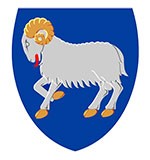 HOYRINGARSKRIVUppskot til kunngerð um broyting í kunngerð um taðing sent til hoyringarUmhvørvismálaráðið sendir við hesum uppskot til kunngerð um broyting í kunngerð nr. 79 frá 29. mai 2012, sum broytt við kunngerð nr. 11 frá 18. februar 2020, (taðingarkunngerðini) til hoyringar.Endamálið við uppskotinum er at strika § 6, stk. 3, sum heimilar kommunum at geva undantaksloyvi at taða uttan fyri taðingartíðarskeiðið sambært § 6, stk. 1, sum er millum 15. mars og 15. oktobur. Hetta so at tøð ikki verða breidd, tá ið jørðin illa megnar at taka ímóti.Sambært § 1 í umhvørvisverndarlógini er endamálið við lógini m.a. at forða fyri, at jørð og vatn verða dálkað, og sambært § 1 í taðingarkunngerðini er endamálið við kunngerðini m.a. at tryggja, at taðing ikki elvir til umhvørvisdálking, men verða brúkt sum tilfeingi. Vísandi til endamálið við umhvørvisverndarlógini og taðingarkunngerðini ger landsstýriskvinnan í umhvørvismálum við hesum greitt, at tøð ikki skulu breiðast á bø og í haga, tá ið jørðin illa megnar at taka ímóti.Í 2020 gjørdi táverandi landsstýrismaður eina broyting í kunngerðini, sum við eini nýggjari § 6, stk. 3, heimilaði kommunum í serligum førum at geva einum ábyrgdara tíðaravmarkað undantaksloyvi at taða uttan fyri taðingartíðarskeiðið, um týðandi fyrilit fyri øðrum virksemi tala fyri tí. Orsøkin til kunngerðarbroytingina var sambært hoyringarskrivi frá Umhvørvis- og vinnumálaráðnum dagfestum 13. januar 2020, at tørvur í onkrum føri hevði verið á at útseta ætlaða taðing út um 15. oktobur orsakað av týðandi fyrilitum fyri alivirksemi út fyri taðingarlendinum. Hetta hóast tað sambært § 8, stk. 1, í taðingarkunngerðini er bannað at taða soleiðis, at tøð seta í áir, løkir, vøtn, tjarnir, á strondina ella á sjógv. Í sambandi við kunngerðarbroytingina í 2020 mæltu flestu hoyringarpartar frá allari taðing uttan fyri taðingartíðarskeiðið. Víst varð á, at lítið lívfrøðiligt virksemi er í svørðinum í vetrarhálvuni, og at stórur vandi tí er fyri, at tøðini verða liggjandi oman á bønum í longri tíð og kunnu renna út í økir, har ið tey ikki eru ætlað at fara. Víst varð á, at taðingarkunngerðin longu frammanundan loyvdi taðing so langt út á heystið, at jørðin hevði ilt við at taka ímóti tøðunum, og at fleiri dømir høvdu verið um, at taðing hevði dálkað áir, vøtn og firðir. Heldur enn at linka kunngerðina við undantaksheimildum varð mælt til at gera eina ætlan fyri, hvussu forðast kundi fyri tí, sum longu frammanundan var ein umhvørvistrupulleiki.Hóast heimildin í § 6, stk. 3, er avmarkað til at veita undantøk í serligum førum, um týðandi fyrilit fyri øðrum virksemi tala fyri tí, er landsstýriskvinnan gjørd var við, at kommunur, sum eru eftirlitsmyndugleiki sambært kunngerðini, javnan veita undantaksloyvi sambært ásetingini, uttan at víst verður til týðandi fyrilit fyri øðrum virksemi. Ásetingin verður sostatt í stóran mun skeivt umsitin og brúkt til at geva undantaksloyvir ímóti høvuðsendamálinum við taðingarkunngerðini, sum er at tryggja, at taðing ikki elvir til umhvørvisdálking. Til at forða fyri hesum hevur landsstýriskvinnan í umhvørvismálum í hyggju at strika undantaksheimildina í § 6, stk. 3.Ætlanin ber í sær, at undantaksheimildin í § 6, stk. 3, verður strikað, og at vent verður aftur til støðuna, sum hon var millum 2017 og 2020. Tað ber í sær, at tað aftur verður bannað at taða uttan fyri taðingartíðarskeiðið millum 15. mars og 15. oktobur. Møguligar avbjóðingar við atliti at taðgoymslu, taðnýtslu o.ø. verða tí at loysa á annan hátt enn við at taða uttan fyri taðingartíðarskeiðið sambært taðingarkunngerðini.Aftur at hesum verða smærri tillagingar gjørdar í ymsum øðrum ásetingum, eina mest til at leggja upp fyri broyttum viðurskiftum, síðan biogassverkið fór undir sítt virksemi. Allýsingin av ábyrgdaranum í § 3, nr. 1, verður tillagað, so at ábyrgdarin verður tann, sum eigur tøðini, heldur enn tann, sum eigur ella festir ávíst jarðarlendi. Skyldan sambært § 10 at rúma tí, sum svarar til seks mánaða taðframleiðslu verður umorðað, so at tað í staðin bara verður staðfest, at ábyrgdarin skal syrgja fyri goymslu av egnum tøðum. Í nýggjum stk. 2 verður ásett, at goymsluskyldan sambært § 10 eisini fevnir um goymslu av lívrunnum tilfari, sum ein ábyrgdari, sum hevur latið biogassverkinum tøð, fær aftur frá verkinum. Freistin at lata inn ummæli er fríggjadagin 26. juli 2024.Dagfesting: 26. juni 2024Mál nr.:24/13759